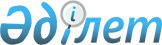 О добровольной и безвозмездной передаче имущества из частной собственности в государственную
					
			Утративший силу
			
			
		
					Постановление Правительства Республики Казахстан от 26 февраля 2010 года №
136. Утратило силу постановлением Правительства Республики Казахстан от 7 июня 2012 года № 758

      Сноска. Утратило силу постановлением Правительства РК от 07.06.2012 № 758.      В соответствии с постановлением Правительства Республики Казахстан от 29 декабря 2007 года № 1371 "Об утверждении Правил добровольной и безвозмездной передачи имущества из частной собственности в государственную" Правительство Республики Казахстан ПОСТАНОВЛЯЕТ:смотрите Р11001103



      1. Принять предложение акционерного общества "Национальная компания "Қазақстан тeмip жолы" о добровольной и безвозмездной передаче в республиканскую собственность технико-экономического обоснования проекта "Строительство железнодорожного участка Жезказган - Бейнеу" (далее - имущество), балансовой стоимостью 69298000 (шестьдесят девять миллионов двести девяносто восемь тысяч) тенге, для последующей передачи на баланс государственного учреждения "Министерство транспорта и коммуникаций Республики Казахстан".



      2. Комитету государственного имущества и приватизации Министерства финансов Республики Казахстан совместно с акционерным обществом "Национальная компания "Қазақстан темір жолы" и Министерством транспорта и коммуникаций Республики Казахстан в установленном законодательством порядке осуществить необходимые организационные мероприятия по приему-передаче имущества.



      3. Настоящее постановление вводится в действие со дня подписания.      Премьер-Министр

      Республики Казахстан                       К. Масимов
					© 2012. РГП на ПХВ «Институт законодательства и правовой информации Республики Казахстан» Министерства юстиции Республики Казахстан
				